(modello da compilare su carta intestata dell'Amministrazione/Ente)Domanda di adesione a ENDURANCE Italia – Osservatorio PUMS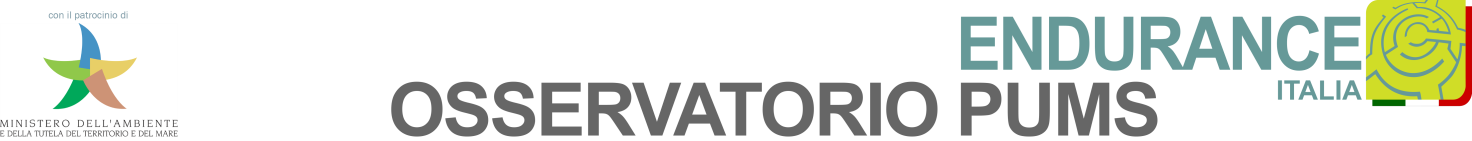 Con la presente,il Comune di ______________________________________________rappresentato daCognome ________________________________________________Nome ___________________________________________________in qualità di ______________________________________________e-mail ___________________________________________________Cellulare/Telefono _________________________________________conferma la volontà di aderire a ENDURANCE Italia – Osservatorio PUMS.Data 									Firma ______________						________________________Informazioni di base per la creazione della pagina sulla cittàBreve descrizione della città________________________________________________________________________________________________________________________________________________________________________________________________________________________________________________________________________________________________________________________________Sito web: ______________________________
Persona da contattare relativamente ai PUMSNome e cognome: _________________________________________________Telefono: ________________________________________________________e-mail: __________________________________________________________Rappresentante politico (relativamente a trasporti e mobilità)Nome e ruolo: ____________________________________________________
Stato del Piano Urbano della Mobilità Sostenibile(descrivere se la città abbia un PUMS o altri piani, se è in redazione o se è interessata a redigerlo, ecc)________________________________________________________________________________________________________________________________________________________________________________________________________________________________________________
Ripartizione modale (sezione facoltativa, può non essere compilata in mancanza di dati)Fonte dei dati e anno: _____________________________________________La compilazione dei dati sulla ripartizione modale è facoltativa: se non ha a disposizione i dati può lasciarla vuota. Inoltre, qualora i dati in suo possesso facciano riferimento a voci diverse rispetto a quelle riportate in tabella (ad esempio se ci sono dati separati per auto e moto o se, viceversa, ci sono bici+piedi aggregati), può modificarle a suo piacimento.Se ha dati relativi a più anni, può copiare e incollare la tabella, compilandola per ogni anno.Informativa ai sensi del Decreto Legislativo 30 giugno 2003, n. 196 e dell’art. 13 Regolamento UE n. 2016/679L’Associazione Euromobility, che gestisce l’Osservatorio PUMS, non ha scopo di lucro. Euromobility intende promuovere un’azione culturale, formativa e informativa, diffusa sull'intero territorio nazionale e internazionale volta a creare, promuovere e diffondere conoscenze e valori civili e di riferimento idonei a stimolare l’introduzione nel Paese di nuove forme di mobilità e trasporto, sia individuale che collettivo, sempre più ecosostenibili, a vantaggio della qualità della vita dei cittadini e nel maggiore rispetto possibile dell’ambiente.I dati personali vengono acquisiti direttamente al momento dell’iscrizione, su compilazione dei moduli in allegato:Dati forniti per la domanda di adesione a ENDURANCE Italia – Osservatorio PUMS    Ai sensi dell’art. 13 del Decreto Legislativo 196/2003 e dell’art. 13 Regolamento UE n. 2016/679 (in seguito, “GDPR”) i Suoi dati saranno trattati con le modalità e per le finalità seguenti. Oggetto del Trattamento e Finalità del trattamentoLa informiamo che il consenso al trattamento dei dati ha natura obbligatoria, per quanto riguarda l’adesione all’Osservatorio PUMS.I dati non saranno in alcun modo condivisi con terze parti, né utilizzati a fini statistici o di altro genere, ma trattati al fine di concludere la procedura di adesione.Finalità di informazione (facoltativo):Inviarle newsletter via e-mail, posta e/o sms e/o contatti telefonici.Modalità di esercizio dei diritti e cancellazione dei dati Potrà in qualsiasi momento esercitare i diritti inviando:una raccomandata a.r. ad Associazione Euromobility – via Monte Tomatico, 1 – 00141 Roma una e-mail e/o Pec all’indirizzo amministrazione@euromobility.org.Consenso al trattamento dei dati personali al fine di aderire a ENDURANCE Italia – Osservatorio PUMS:□ Acconsento			□ Non acconsentoConsenso al trattamento dei dati personali al fine di ricevere comunicazioni riguardo attività ed eventi da parte dell’Associazione Euromobility in formato digitale (facoltativo):□ Acconsento			□ Non acconsentoDati forniti nelle informazioni di base per la creazione della pagina sulla cittàAi sensi dell’art. 13 del Decreto Legislativo 196/2003 e dell’art. 13 Regolamento UE n. 2016/679 (in seguito, “GDPR”) i Suoi dati saranno trattati con le modalità e per le finalità seguenti. Oggetto del Trattamento e Finalità del trattamentoLa informiamo che il consenso al trattamento dei dati ha natura obbligatoria. Accettando la privacy si tutela l’Osservatorio nella condivisione di quanto segue: i dati riguardanti il referente del PUMS (nome, cognome, e-mail, numero di telefono) verranno resi noti sulla pagina dedicata alla città.I dati riguardanti il rappresentate politico (nome, cognome) verranno anch’essi resi noti sulla pagina dedicata alla città.Finalità di informazione (facoltativo):Inviarle newsletter via e-mail, posta e/o sms e/o contatti telefonici.Modalità di esercizio dei diritti e cancellazione dei dati Potrà in qualsiasi momento esercitare i diritti inviando:una raccomandata a.r. ad Associazione Euromobility – via Monte Tomatico, 1 – 00141 Roma una e-mail e/o Pec all’indirizzo amministrazione@euromobility.org.Consenso al trattamento dei dati personali al fine di aderire a ENDURANCE Italia – Osservatorio PUMS:□ Acconsento			□ Non acconsentoConsenso al trattamento dei dati personali al fine di ricevere comunicazioni riguardo attività ed eventi da parte dell’Associazione Euromobility in formato digitale (facoltativo):□ Acconsento			□ Non acconsentoModo%AutoTrasporto PubblicoBiciclettaPiedi